SCHOOL YEAR 2021-2022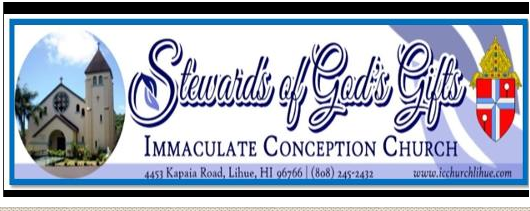 KAUAI CATHOLIC CAMPUS MINISTRYYoung Adult Ministry ProgramPlease Print Clearly:GENERAL INFORMATION:BAPTISM INFORMATION: (A copy of Baptismal Certificate is required for new students)FIRST COMMUNION INFORMATION:CONFIRMATION INFORMATION:CONSENT AND AGREEMENT:I, _______________________________________, of legal age, wish to join the Kauai Catholic Campus Ministry (Catholic Club).  I also authorize and give consent, without limitation or reservation, to this club, to publish photographs and videos in which I appear while participating in any program associated with the Kauai Catholic Campus Ministry (Catholic Club).Student Signature: _____________________________________________ Date: ________________________________ “I can do all things through Christ who strengthens me.” Philippians 4:13Name: Age: Date of Birth:Sex:  Male      FemaleContact Number: Email: Course enrolled:Course enrolled:Mailing Address:Mailing Address:Parent/Guardian Name:Contact Number: Has NOT been baptized    Has been baptizedDate baptized:Where? (Name of Parish) Address:  Has NOT receive 1st Communion   Has received 1st CommunionDate of 1st Communion: Where? (Name of Parish)Address: Has NOT been Confirmed   Has been ConfirmedDate of Confirmation:Where? (Name of Parish)Address: